UNIVERSIDAD AUTÓNOMA DE SINALOA FACULTAD DE MEDICINA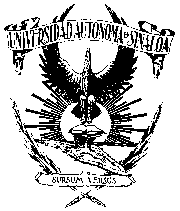 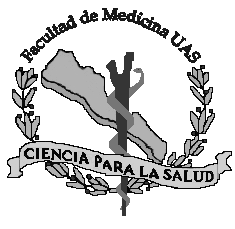 ESQUEMA BÁSICO PARA EL SEGUIMIENTO DE EGRESADOSMAESTRÍA EN DOCENCIA EN CIENCIAS DE LA SALUDApellidos:  	 Nombre(s):  	 DATOS GENERALES Y ANTECEDENTES FAMILIARES1.  Género1	Masculino	2	Femenino2.  Fecha de nacimiento (dd/mm/aaaa)3.  Estado Civil1	Soltero	2	Casado	3	Divorciado	4	Viudo	5	Otro4.   Lugar de procedencia:  	5.   Teléfono(s):  	6.   Correo electrónico:  	ESTUDIOS DE LICENCIATURA7.   ¿Cuáles son sus estudios de licenciatura? 	8.   Institución donde curso su licenciatura_ 	9.   Promedio final que obtuvo en sus estudios de licenciatura (escala de 1 a 10):  	ESTUDIOS DE MAESTRIA10. Año en que ingresó al programa:   	11. Promedio final que obtuvo al concluir los créditos (escala de 1 a 10):  	12. ¿Obtuvo el grado?:1	Si	2	No13. Fecha en que obtuvo el grado:  	14. Si no obtuvo el grado especifique la razón de ello_ 	15. ¿Tuvo una beca durante sus estudios de maestría?NoSi, de Conacyt para estudios de Posgrado Si, de Promep para estudios de Posgrado Si, de Promep para redacción de TesisPor otros medios, especifique:ELECCIÓN DEL PROGRAMA DE POSGRADO16. La facultad de medicina de la UAS, fue su primera elección para estudiar  un programa de posgrado.1	Sí	2	No17. ¿La Maestría en Docencia en Ciencias de la Salud fue su primera elección para estudiar un programa de posgrado?1	Sí	2	No18. Si no fue la primera ¿qué programa habría elegido?  	19. Señale máximo 3 razones para elegir la facultad de medicina de la UAS como institución donde cursó su posgrado.20. Señale máximo 3 razones para elegir la Maestría en Docencia en Ciencias de la Salud.CONTINUACIÓN DE LA FORMACIÓN21. ¿Una vez que concluyó este programa de maestría optó por ingresar a algún otro?1	Sí	2	No22. Tipo de estudios:1.Cursos cortos	2. Diplomado	3.Especialización   4.Maestría   5.Doctorado	6.Otro23. Nombre de la institución donde lo cursó:  	24. Nombre del programa:  	25. ¿Concluyó usted estos estudios?1	Sí	2	No26. ¿Obtuvo usted el grado o diploma?1	Sí	2	NoBÚSQUEDA DE TRABAJO EN EL PERIODO INMEDIATAMENTE POSTERIOR AL TERMINO DEL PROGRAMA27. Al concluir el programa ¿buscó usted trabajo?1	Sí	2	No28. Si buscó un empleo, indique el tiempo que le llevó conseguirloSÓLO PARA AQUELLOS QUE TUVIERON DEMORA DE MÁS DE SEIS MESES EN CONSEGUIR TRABAJO.29. ¿A qué atribuye la demora y/o dificultades para conseguir empleo al concluir sus estudios de posgrado?:LAS SIGUIENTES PREGUNTAS SE APLICAN SÓLO PARA AQUÉLLOS QUE BUSCARON Y ENCONTRARON TRABAJO AL CONCLUIR SUS ESTUDIOS.30. Señale el principal medio a través del cual encontró trabajo al concluir sus estudios.SÓLO PARA AQUÉLLOS QUE NO BUSCARON EMPLEO AL CONCLUIR SUS ESTUDIOS DE POSGRADO.32. ¿Cuál  es la razón principal por la que no buscó empleo?CARACTERÍSTICAS DEL EMPLEO33. Nombre de la empresa/institución en que trabaja:  	34. En este trabajo usted es:35. El puesto que ocupa actualmente es:36. El tamaño de la empresa/institución es:1	Micro: hasta 15 empleados37. Señale el tipo de contratación que usted tiene:38. El régimen jurídico de la empresa/institución en que trabaja es:1	Público	2	Privado39. Indique   su   ingreso   mensual   neto   actual   (incluyendo   bonos   y   prestaciones):   Cantidad:40. Número de horas en promedio que labora a la semana:  	 horas41. Su duración en el trabajo ha sido:  	 meses42. ¿En qué medida coincide su actividad laboral con los estudios de maestria?1		Nula coincidencia2		Baja coincidencia3		Mediana coincidencia4	TotalCoincidencia43. El sector económico (rama) de la empresa o institución en que trabaja es:44. Señala máximo 3 actividades que usted desempeña; indique el orden de acuerdo al tiempo que le dedica a cada una:45. Señale el medio principal a través del cual encontró usted su empleo actual:46. ¿Además de su empleo principal tiene usted otro empleo?1	Sí	2	No47. Este empleo complementario es:48. ¿Cuántos  trabajos  principales  ha  tenido  desde  que  terminó  sus  estudios  de  maestria?  (Sin importar su duración)  	trabajos.49. Si usted compara el puesto que tenía en su empleo posterior al egreso de la maestria con el de su empleo actual, considera que:50. Si usted compara el nivel de ingresos inicial que tenía en su empleo posterior al egreso de la maestria con el actual, considera que:SÓLO PARA EGRESADOS QUE NO SE ENCUENTRAN TRABAJANDO ACTUALMENTE51. Señale la razón más importante por la que no se encuentra trabajando actualmente.DESEMPEÑO PROFESIONAL52. ¿Qué tan satisfecho está usted con los siguientes aspectos? Marque con una cruz la respuesta que corresponda:EXIGENCIAS EN EL DESEMPEÑO PROFESIONAL COTIDIANO DEL TRABAJO ACTUAL53. De acuerdo con su experiencia laboral actual y las actividades que desarrolla,  cuál es el grado de exigencia en su centro de trabajo, que enfrenta en los siguientes aspectos:OPINIÓN SOBRE LA FORMACIÓN PROFESIONAL,54. Señale en qué medida la formación en el programa de maestría lo preparó para lo siguiente:OPINIÓN SOBRE LOS CONTENIDOS Y HABILIDADES APRENDIDOS55. En qué medida el programa de maestría le proporcionó lo siguiente. Marque en el cuadro de la derecha la opción que corresponde de acuerdo con la siguiente escala:RECOMENDACIONES PARA MEJORAR EL PERFIL DE FORMACIÓN PROFESIONAL56. ¿Qué modificaciones sugeriría al plan de estudios que usted cursó?OPINIÓN DE LOS EGRESADOS SOBRE LA ORGANIZACIÓN ACADÉMICA57. Indique qué porcentaje de los docentes del programa, cumplió con las siguientes condiciones:OPINIÓN SOBRE LA ORGANIZACIÓN ACADÉMICA Y ADMINISTRATIVA58. Indique en qué medida  fueron atendidos los siguientes aspectos académicos y administrativos por la facultad:OPINIÓN SOBRE LA ORGANIZACIÓN INSTITUCIONAL59. Indique su opinión en torno a la calidad de los servicios que a continuación se enlistan:SATISFACCIÓN CON LA INSTITUCIÓN Y CON PROGRAMA60. ¿Si usted tuviera que cursar nuevamente el programa elegiría inscribirse en la misma institución?1	Sí	2	No77 ¿Si usted tuviera que cursar nuevamente un posgrado, elegiría este programa?1	Sí	2	No78. ¿Qué programa elegiría?  	79. Comentarios adicionales:1Prestigio de la institución6Facilidad de ingreso2El programa sólo se ofrecía en estainstitución7Consejo	de	profesores	y/oorientadores3Cercanía geográfica8Consejo de familiares y amigos4Costo de la inscripción y cuotas9Otro (especifique):5Fechas de ingreso9Otro (especifique):1Prestigio del programa7Por	tener	vocación	y	habilidades personales2Alta demanda en el marco laboral8Consejo de familiares y amigos3Pagan bien9Consejo de profesores y/ orientadores4Facilidad de ingreso10Por ser docente5El plan de estudios11Otro (especifique):6La duración de los estudios11Otro (especifique):1Menos de seis meses2De seis meses a un año3De 1 año 1 día a 2 años4Más de 2 años5No encontré empleo, quedé desocupado6Otro (especifique)1Escasa experiencia laboral2Bajo promedio de calificaciones3Exceso de oferta en esta área4Poca demanda laboral5Su situación personal se lo dificultó6Tenía ofertas de trabajo poco atractivas7Otro (especifique):1Por bolsa de trabajo7Por relaciones hechas en empleos anteriores2Por anuncio en el periódico8Decidí  crear   mi   propio   negocio, consultorio, empresa3Por invitación de una empresa o institución9Me integré al negocio familiar4Por recomendación de amigos10Otro (especifique)5Por	recomendación	de	un profesor6Por	recomendación	de	un familiarFacilitóInfluyó pocoDificultóa)  El grado de maestríab)  La coincidencia del programa con las necesidadesde la empresa/instituciónc)  La experiencia laboral previad)  La edade)  El génerof)	Las  responsabilidades  familiares  (por  ej.,  hijos, estar casado)g)  Sus habilidades y destrezash)  Otra (especifique):1Ya tenía un trabajo2Decidió continuar estudiando3Por razones personales4Otra1Propietario2Trabajador independiente3Empleado1Atención medica7Supervisor2Académico8Técnico especializado3Director9Vendedor en establecimiento4Gerente10Por cuenta propia no profesional5Dueño o socio11Empleado no profesional6Jefe de área12Otro (especifique)2Pequeña: entre 16 y 100 empleados3Mediana: entre 101 y 250 empleados4Grande: más de 251 empleados1Por tiempo determinado2Por obra determinada3Por tiempo indeterminado4Otro (especifique)1Agrícola-ganadero, silvícola, etc.8Turismo2Industria extractiva9Educación3Industria de la transformación10Servicios profesionales y técnicos4Industria de la construcción11Servicios de salud5Comercio12Servicios de gobierno6Servicios  bancarios,  financieros y seguros13Otro (especifique)7Transporte/comunicaciones1Dirección12Capacitación2Coordinación13Asesoría especializada3Dirección de proyectos14Ventas4Coordinación de proyectos15Desarrollo de productos5Dirección de obras16Control de calidad6Planeación17Atención a pacientes7Evaluación18Atención psicológica8Supervisión19Trabajo editorial9Mantenimiento20Publicidad10Docencia21Otra (especifique)11Investigación21Otra (especifique)1Por bolsa de trabajo7Por relaciones hechas en empleosanteriores2Por anuncio en el periódico8Decidí  crear   mi   propio   negocio,consultorio, empresa3Por invitación de una empresa oinstitución9Me integré al negocio familiar4Por recomendación de amigos10Por servicio social5Por	recomendación	de	unprofesor11Otro (especifique)6Por	recomendación	de	unfamiliar1De tiempo parcial2De medio tiempo3Por obra o proyecto determinado1Mejoró2Está igual3Empeoró1Mejoró2Está igual3Empeoró1No tengo trabajo porque no encontré, pero sigo buscando2No tengo trabajo porque no encontré y ya no busco3Estoy por incorporarme a un trabajo4No tengo trabajo, porque decidí continuar estudiando5No necesito trabajar6No tengo trabajo por razones de salud7No tengo trabajo porque aún no lo he buscado8Mi pareja no me lo permite9Otra (especifique)InsatisfechoMedianamente satisfechoSatisfechoTotalmente satisfechoa)  La puesta en práctica de los conocimientos  adquiridos  eneste programab)  Habilidades de comunicaciónc)  La	posibilidad	de	realizar ideas propiasd)  El reconocimiento profesional alcanzadoe)  El trabajo en equipof)	La posibilidad de coordinar unequipo de trabajog)  La posibilidad de responder aproblemas del trabajoh)  Las actividades que realizai)	El ambiente de trabajoj)	El	salario	(ingreso	yprestaciones)k)  La	posición	jerárquicaalcanzadal)	La posibilidad de responder a los problemas de docencia enciencias de la saludm) La posibilidad de hacer algo de provecho para la sociedadn)  Otro (especifique)NingunaexigenciaPocaexigenciaModeradaexigenciaMuchaexigencia1.  Conocimientos generales de ladisciplina2.  Conocimientos especializados3.  Conocimientos	de	lenguas extranjeras4.  Habilidades para el manejo de paquetes computacionales5.  Razonamiento lógico y analítico6.  Habilidad para la aplicación delconocimiento7.  Habilidad para tomar decisiones8.  Habilidad	para	encontrar soluciones9.  Búsqueda	de	información pertinente y actualizada10. Habilidad	para	procesar	y utilizar información11. Habilidad	para	trabajar	en equipo12. Habilidad	de dirección/coordinación13. Habilidad administrativa14. Disposición	para	aprenderconstantemente15. Disposición para el manejo delriesgo16. Habilidad  para  las  relacionespúblicas17. Habilidad para la comunicaciónoral, escrita y gráfica18. Puntualidad/formalidad19. Buena presentación20. Asumir responsabilidades21. Creatividad22. Identificación  con  la  empresa/instituciónNadaPocoEn parteMuchoa)  Trabajar en docenciab)  Trabajar en el sector saludc)  Optar por un doctoradod)  Utilizar   las   tecnologías   de   la educacióne)  Pensar creativamentef)	Desarrollarse	de	maneraindependienteg)  Otro (especifique)NingunoEscasamenteMedianamenteAbundantementea)  Conocimientosgenerales de naturaleza científica y humanísticab)  Conocimientos   amplios y  actualizados  de  losprincipales	enfoques teóricos de la disciplinac)  Habilidades	para		la comunicación		oral,escrita y gráficad)  Habilidad	para	labúsqueda	de informacióne)  Capacidad	analítica	y lógicaf)	Capacidad  para  aplicar conocimientosg) Capacidad             para identificación y solución de problemash)  Capacidades administrativas	y	dedirecciónAmpliarMantenerReducira)  Contenidos teóricosb)  Contenidos metodológicosc)  Habilidades didácticasd)  Prácticas de intervención docentee)  Otro (especifique)De 0 a 25%De 26 a 49%De 50 a 75%De 76 a 100%a)  Conocimiento  amplio  de  la materiab)  Claridad expositivac)  Atención fuera de clasesd)  Pluralidad	de	enfoquesteóricos y metodológicose)  Evaluación  objetiva  de  lostrabajos escritos y exámenesf)	Motivación  para  acceder  anuevos conocimientosg)  Motivación a la participación de estudiantes en claseh)  Respeto al alumnadoi)	Asistencia regular a clasej)	Puntualidadk)  Otro (especifique)MalaRegularBuenaMuy buena1234a)  Realización	de	forosacadémicos  de  apoyo  para los cursos y seminariosb)  Estimulo	al		trabajo		de investigación	conjunto	conprofesores y alumnosc)  Atención del responsable delprograma a las necesidades académicas de los alumnosd)  Asignación de profesores al inicio del periodo lectivoe) Apoyo y orientación para la realización de estancias académicasf)	Entrega de los programas de las materias/seminarios a losalumnosg)  Asistencia y puntualidad deldocenteh)  Manejo	adecuado	de	lascalificacionesi)	Otro (especifique)MalaRegularBuenaMuy buenaa)  Atención a las solicitudes de documentaciónb)  Incripcionesc)  Disponibilidad	del	materialbibliográfico y hemerográficod)  Atención	del	personalencargado   del   servicio   de biblioteca y hemerotecae)  Acceso  a  los  servicios  de cómputof)	Disponibilidad	de	material didácticog)  Equipamiento de aulash)  Equipamiento de laboratoriosi)	Existencia   de   espacios  para desarrollar  sus  actividades  deestudioj)	Limpieza de salonesk)  Limpieza de sanitariosl)	Limpieza de laboratoriosm) Limpieza de exterioresn)  Seguridad